
-------- Přeposlaná zpráva --------Předmět: Kosmas: Potvrzení objednávky č. 6114719Datum: 15 Mar 2018 10:14:36 +0000Od: Kosmas.cz <info@kosmas.cz>Komu: xxxxxxxxxxxxxxxxxxxxx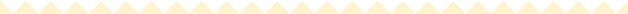 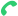 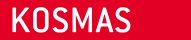 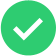 